«Схема водоснабжения и водоотведенияНоворождественского сельского поселения Томского муниципального района Томской области на период с 2014 до 2029 года»Пояснительная запискаПСВВ.ПЗ.018.000Договор оказания услуг: № 369 от 15.08.2014Разработчик: ООО «ЛАРС Инжиниринг»Томск 2015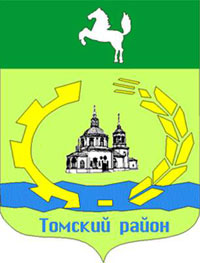 «Схема водоснабжения и водоотведенияНоворождественского сельского поселения Томского муниципального района Томской области на период с 2014 до 2029 года»Пояснительная запискаПСВВ.ПЗ.018.000Договор оказания услуг: № 369 от 15.08.2014Разработчик: ООО «ЛАРС Инжиниринг»Томск 2015Раздел 1. Технико-экономическое состояние централизованных систем водоснабжения и водоотведения1.1.  Описание системы и структуры водоснабжения и водоотведения поселения, и деление территории поселения на эксплуатационные зоныМуниципальное образование «Новорождественское сельское поселение» входит в состав Томского района. Поселение расположено в юго-восточной части района в 110 км от г. Томска. Образовано согласно постановления № 68 от 14 апреля 1997 года Главы администрации Томского района.В состав поселения входят пять населенных пунктов:с. Новорождественское,д. Мазалово,д. Романовка,д. Новостройка,д. Усманка.Местонахождение администрации Новорождественского поселения: с. Новрождественское Томского района Томской области.Территория поселения составляет 6882 га. Численность населения на 2013 год составила  1775 человек.В качестве сетки расчетных элементов территориального деления, используемых в качестве территориальной единицы представления информации, принята сетка кадастрового деления территории Новорождественского сельского поселения. При проведении кадастрового зонирования территории поселения выделяются структурно-территориальные единицы – кадастровые зоны и кадастровые кварталы.Кадастровые кварталы выделяются в границах кварталов существующей застройки, а также территорий, ограниченных дорогами, просеками, реками и другими естественными границами.Кадастровый номер квартала представляет собой уникальный идентификатор, присваиваемый объекту учета и который сохраняется за объектом учета до тех пор, пока он существует как единый объект.Номер кадастрового квартала имеет иерархическую структуру и состоит из четырех частей – А: Б: В: В1, где:А – номер Томской области в Российской Федерации (70);Б – номер Томского района в Томской области (14);В – номер кадастровой зоны (административного района);: – разделитель частей кадастрового номера.Кадастровые зоны покрывают территорию поселения без разрывов и перекрытий.Кадастровое деление Новорождественского СП показано на рис. 1.1, 1.2.Кадастровые зоны Новорождественского СП приведены в таблице 1.1.Таблица 1.1 – Кадастровые зоны Новорождественского СП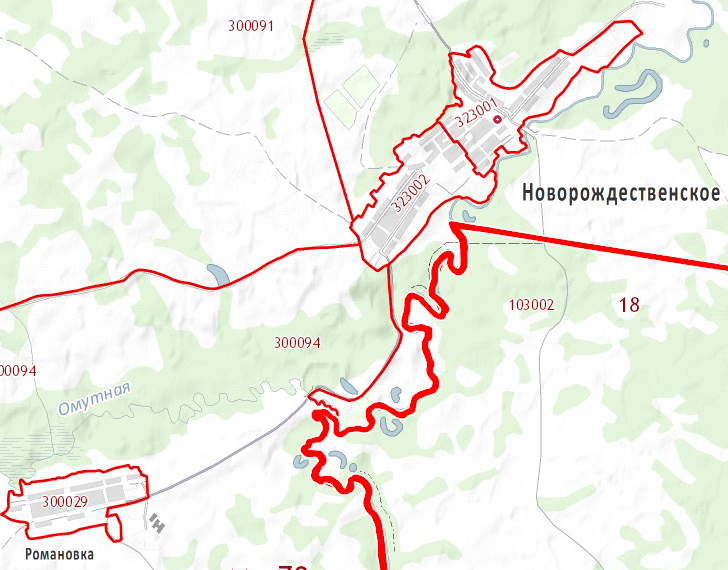 Рис. 1.1. Кадастровое деление с. Новорождественское, д. Романовка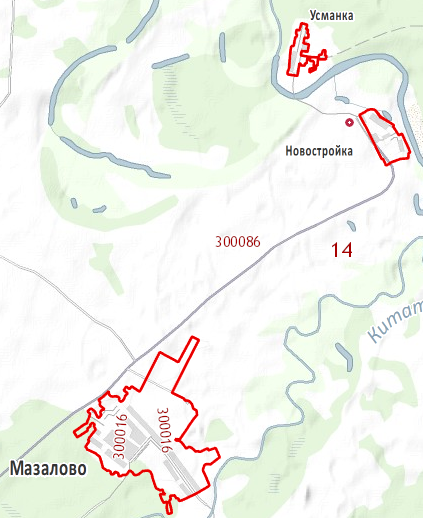 Рис. 1.2. Кадастровое деление д. Мазалово, д. Усманка, д. НовостройкаТ.к. деление Новорождественского СП на кадастровые зоны, в основном, соответствует делению на населенные пункты (с. Новорождественское включает две кадастровые зоны), целесообразно в качестве единиц территориального деления использовать административно-территориальное деление поселения.Водоснабжение населенных пунктов осуществляется из подземных источников. На территории поселения расположено одно месторождение подземных вод, имеющих утвержденные запасы, составляющие 2,85 тыс. м3/сут. Централизованные системы водоснабжения имеются на территории с. Новорождественское, д. Мазалово, д. Романовка.В указанных населенных пунктах ведется добыча подземных вод для питьевого, хозяйственно-бытового водоснабжения населения и технологического обеспечения сельскохозяйственных объектов, предприятий и учреждений. В остальных населенных пунктах (д. Новостройка, д. Усманка) водоснабжение потребителей децентрализованное: используются индивидуальные скважины. Структура системы водоснабжения Новорождественского СП показана на рис. 1.3.Рис. 1.3. Структура системы водоснабжения Новорождественского СПЦентрализованная система водоотведения в Новорождественском сельском поселении существует только в д. Мазалово. Водоотведение в остальных населенных пунктах поселения осуществляется на выгреба с последующим вывозом на сельские свалки, расположенные в непосредственной близости от  населенных пунктов. Эксплуатационные зоны централизованных систем водоснабжения показаны в Приложении 1.1.2.  Описание централизованных систем водоснабжения и водоотведенияЦентрализованные системы водоснабжения присутствуют в с. Новорождественское, д. Мазалово, д. Романовка. Обслуживание систем централизованного водоснабжения и водоотведения в Новорождественском СП на правах аренды осуществляет муниципальное унитарное предприятие жилищно-коммунальное хозяйство «Исток» (далее – МУП ЖКХ «Исток»). Характеристики водозаборных сооружений по населенным пунктам приведены в таблице 1.2.Таблица 1.2 – Характеристики водозаборных сооружений Новорождественского СПВ с. Новорождественское расположены 2 скважины. Суммарный максимальный дебит скважин составляет 23 м3/час. Технические характеристики насосного оборудования с. Новорождественское приведены в таблице 1.3.Таблица 1.3 – Технические характеристики насосного оборудования (с. Новорождественское)Структура водопроводных сетей приведена в таблице 1.4.Таблица 1.4 – Характеристики водопроводных сетей с. НоворождественскоеОбщая протяженность сетей составляет 6540 метров, наибольшую протяженность имеют трубопроводы с диаметром 110 мм, наименьшую – трубопроводы с диаметром 76 мм. Водопроводные сети закольцованы, включают в себя чугунные, металлические и пластиковые трубопроводы. Эксплуатационная зона централизованного водоснабжения с. Новорождественское включает в себя потребителей, расположенных на ул. Советская, ул. Молодежная, ул. Октябрьская, ул. Коммунистическая, пер. Юбилейный. Абоненты системы водоснабжения представлены многоквартирными и индивидуальными жилыми домами и бюджетными организациями.Станции водоподготовки для очистки воды в с. Новорождественское отсутствуют.В д. Мазалово расположены 3 скважины, в том числе две рабочие. Технические характеристики насосного оборудования с. Новорождественское приведены в таблице 1.5.Таблица 1.5 – Технические характеристики насосного оборудования (д. Мазалово)Структура водопроводных сетей приведена в таблице 1.6.Таблица 1.6 – Характеристики водопроводных сетей д. МазаловоОбщая протяженность сетей составляет 5633 метра, наибольшую протяженность имеют трубопроводы с диаметром 100 мм, наименьшую – трубопроводы с диаметром 40 мм. Водопроводные сети закольцованы, включают в себя чугунные, металлические и пластиковые трубопроводы. Эксплуатационная зона централизованного водоснабжения д. Мазалово включает в себя потребителей, расположенных на ул. Новая, ул. Нагорная, ул. Юбилейная, ул. Зеленая, ул. Г. Николаевой. Абоненты системы водоснабжения представлены многоквартирными и индивидуальными жилыми домами и бюджетными организациями.Станции водоподготовки для очистки воды в д. Мазалово отсутствуют.В д. Романовка расположены 2 скважины. Технические характеристики насосного оборудования д. Романовка приведены в таблице 1.7.Таблица 1.7 – Технические характеристики насосного оборудования (д. Романовка)Структура водопроводных сетей приведена в таблице 1.8.Таблица 1.8 – Характеристики водопроводных сетей д. РомановкаОбщая протяженность сетей составляет 2840 метров. Водопроводные сети закольцованы, включают в себя чугунные, металлические и пластиковые трубопроводы. Эксплуатационная зона централизованного водоснабжения д. Романовка включает в себя потребителей, расположенных на ул. Новая, ул. Ветеранов. Абоненты системы водоснабжения представлены многоквартирными и индивидуальными жилыми домами и бюджетными организациями.Блок-схема станции водоподготовки в д. Мазалово приведена на рис. 1.4.Рис. 1.4. Блок-схема станции водоочисткиРезультаты анализа качества подземной воды в Новорождественском СП приведены в таблице 1.9.Таблица 1.9 – Результаты исследования качества воды	Анализ таблицы 1.9 показывает, что органолептические и микробиологические показатели воды удовлетворяют требованиям СанПиН 2.1.4.1074-01. По химическим показателям установленным требованиям не удовлетворяет вода в д. Романовка (уровень содержания железа превышает допустимые значения).Система централизованного водоотведения существует только в д. Мазалово. Система включает в себя канализационные сети и канализационные насосные станции. Структура канализационных сетей приведена в таблице 1.10.Таблица 1.10 – Канализационные сети д. МазаловоОбщая протяженность канализационных сетей – 2,47 км. Очистные сооружения разрушены. Отвод стоков осуществляется с использованием насосной станции, далее сточные воды без очистки сбрасываются на рельеф и по естественному водотоку попадают в р. Китат.Тарифы на водоснабжение и водоотведение устанавливаются Департаментом тарифного регулирования Томской области в соответствии с Положением о Департаменте тарифного регулирования и государственного заказа Томской области, утвержденным постановлением Губернатора Томской области от 24.02.2010 г. № 9 и решением Правления Департамента тарифного регулирования и государственного заказа Томской области от 21.12.2012 г. № 47/63. Динамика изменения тарифов на водоснабжение и водоотведение на территории Новорождественского сельского поселения приведена в таблице 1.10.Таблица 1.10 – Тарифы на водоснабжение и водоотведение Новорождественского СПИз табл. 1.10 видно, что за период 2013-2015 гг тариф на водоснабжение увеличился на 13 %, на водоотведение – на 18 %.Информация о количестве водопроводных колонок в Новорождественском СП приведена в табллице 1.11.Таблица 1.11 – Количество водопроводных колонок, шт.Из таблицы 1.11 видно, что в 2014 году количество колонок в поселении сократилось на 36 % и составило 14 шт. Наибольшее количество водопроводных колонок сохраняется в д. Мазалово.Раздел 2. Направления развития централизованных систем водоснабжения и водоотведения	Основные направления развития централизованных систем водоснабжения и водоотведения населенных пунктов формируются с учетом выявленных проблем систем водоснабжения и водоотведения, а также в целях реализации государственной политики в сфере водоснабжения, направленной на повышение качества жизни населения путем обеспечения бесперебойной подачи гарантированно безопасной питьевой воды потребителям с учетом развития и преобразования территорий муниципального образования.К основным проблемам системы водоснабжения и водоотведения Новорождественского СП в настоящее время можно отнести следующие факторы:низкое качество питьевой воды;плохое техническое состояние станций водоочистки (водоподготовки);отсутствие приборов учета водоресурсов у потребителей;высокий износ водозаборных скважин и водопроводных сетей;высокий износ канализационных сетей и отсутствие работающих канализационных очистных сооружений.Основные принципы развития централизованных систем водоснабжения и водоотведения Новорождественского сельского поселения:повышение качества предоставления услуг водоснабжения существующим абонентам; обеспечение услугами централизованного водоотведения существующих потребителей;удовлетворение потребности в водоснабжении перспективных потребителей. Основные задачи развития системы водоснабжения:реконструкция и модернизация существующих источников и водопроводной сети с целью обеспечения качества воды, поставляемой потребителям, повышения надежности водоснабжения и снижения аварийности; модернизация канализационных сетей и строительство очистных сооружений в целях снижения загрязнения почвы сточными водами и снижения вероятности попадания сбросов в водоемы во время паводка;замена запорной арматуры на водопроводной сети с целью обеспечения исправного технического состояния сети, бесперебойной подачи воды потребителям, в том числе на нужды пожаротушения; строительство сетей и сооружений для водоснабжения перспективных потребителей Новорождественского СП;обновление основного оборудования объектов водопроводного хозяйства, поддержание на уровне нормативного износа и снижения степени износа основных производственных фондов системы водоснабжения; соблюдение технологических, экологических и санитарно-эпидемиологических требований при заборе, подготовке и подаче питьевой воды потребителям;обеспечение населения питьевой водой нормативного качества и в достаточном количестве; внедрение мероприятий по энергосбережению  и повышению энергетической эффективности  систем водоснабжения, включая приборный учет количества воды.Целевые показатели организаций, осуществляющих водоснабжение и водоотведение, приведены в таблице 2.1.Таблица 2.1 – Целевые показатели	Показатели качества воды, поступающей в системы централизованного водоснабжения должны соответствовать требованиям СанПиН 2.1.4.10749-01. Показатели надежности и энергоэффективности должны быть определены в соответствии с Приказом Министерства строительства и жилищно-коммунального хозяйства Российской Федерации
от 04.04.2014 № 162/пр «Об утверждении перечня показателей надежности, качества, энергетической эффективности объектов централизованных систем горячего водоснабжения, холодного водоснабжения и (или) водоотведения, порядка и правил определения плановых значений и фактических значений таких показателей».Раздел 3. Баланс водоснабжения и потребления горячей, питьевой, технической воды, баланс сточных вод в системе водоотведения3.1. Общий баланс подачи и реализации воды, поступления сточных вод в централизованную систему водоотведения и отведения стоковБаланс подачи и реализации воды на территории Новорождественского сельского поселения приведен в таблице 3.1.Таблица 3.1 – Баланс подачи и реализации воды в Новорождественском СПИз таблицы 3.1 видно, что полезный отпуск холодной воды увеличился на 25 % за счет значительного увеличения отпуска воды бюджетный учреждениям. Данные по объему добычи и реализации воды приведены в таблице 3.2.Таблица 3.2 – Расчетный объем реализации воды по населенным пунктам Новорождественского СПНаибольший объем потери воды подачи и реализации воды наблюдается в д. Мазалово (ок. ХХ % от общего полезного отпуска воды)..	Объемы отведения стоков в д. Мазалово приведены в таблице 3.3.Таблица 3.3 – Объемы водоотведения д. Мазалово	Объем водоотведения за период 2012-2014 гг увеличился в 1,85 раза.3.2. Описание существующей системы коммерческого и технического учета и планов по установке приборов учета	На водозаборных и очистных сооружениях приборы коммерческого учета отсутствуют. 	Данные о количестве установленных приборов учета, установленных у потребителей, приведены в таблицах 3.4, 3.5.Таблица 3.4 – Данные об установленных приборах учета холодной водыТаблица 3.5 – Данные об оснащенности потребителей приборами учета холодной воды	Из табл. 3.4 видно, что квартиры в многоквартирных домах не оснащены приборами учета холодной воды, уровень обеспеченности приборами учета индивидуальных жилых домов составляет 54,9 %.3.3. Анализ резервов и дефицитов производственных мощностей системы водоснабжения поселенияРасчет резервов/дефицитов производительности насосов по населенным пунктам приведен в таблице 3.+.Таблица 3.6 – Баланс производственных мощностейИз таблицы 3.6 видно, что на скважинах Новорождественского СП имеется значительный резерв от дебита скважины, что позволяет сделать вывод о возможности подключения перспективных потребителей.3.4. Прогнозные балансы потребления горячей, питьевой, технической воды и поступления сточных водПрогноз увеличения объемов водопотребления и водоотведения выполнен на основе прогнозных приростов строительных площадей и прироста населения с учетом утвержденных нормативов потребления услуг по горячему, холодному водоснабжению и водоотведению, представленных в таблице 3.7.Таблица 3.7 – Нормативы потребления услуг по горячему и холодному водоснабжению для населения, куб. м в месяц на одного человека	Прогнозная численность населения Новорождественского СП, определенная на основании Генерального плана, приведена в таблице 3.8.Таблица 3.8 – Прогнозная численность населения Новорождественского СПИз таблицы 3.4 видно, что в с. Новорождественское и д. Мазалово ожидается увеличение населения на 10-25 %, в д. Романовка – на 45 %. В остальных населенных пунктах увеличение населения не прогнозируется. Прогноз перспективного водопотребления выполнен для с. Новорождественское, д. Мазалово и д. Романово исходя из прогноза 100 %-го подключения потребителей к системе централизованного водоснабжения. Объемы перспективного водоотведения определены для д. Мазалово исходя из обеспечения централизованным водоотведением многоквартирных 2-этажных домов. Перспективные балансы холодного водоснабжения, составленные с учетом выше сказанного, приведены в таблицах 3.9–3.12.Таблица 3.9 – Перспективные балансы холодного водоснабжения и водоотведения с. Новорождественское, куб. м/годТаблица 3.10 – Перспективные балансы холодного водоснабжения и водоотведения д. Мазалово, куб. м/годТаблица 3.11 – Перспективные балансы холодного водоснабжения и водоотведения д. Романовка, куб. м/годТаблица 3.12 – Перспективные балансы холодного водоснабжения и водоотведения Новорождественского СП, куб. м/годУровень обеспеченности населения централизованным водоснабжением показан на рис. 3.1.Рис. 3.1. Уровень обеспеченности населения централизованным водоснабжениемТаким образом, в д. Романовка и д. Мазалово ожидается обеспеченность централизованным водоснабжением на уровне 90-95 %, в с. Новорождественское – 65 %.3.5. Расчет требуемой мощности водозаборных и очистных сооружений исходя из данных о перспективном потребленииРасчет требуемой мощности водозаборных сооружение выполнялась исходя из прогнозных объем необходимого месячного подъема воды. Требуемая мощность водозаборных сооружений приведена в таблице 3.13.Таблица 3.13 – Требуемая мощность водозаборных сооружений Новорождественского СП, т/чРРтасчет требуемой мощности очистных сооружений определялся исходя из прогнозного отпуска воды в сеть.Таблица 3.14 – Требуемая мощность очистных сооружений Новорождественского СП, м3/сут.	Из таблиц 3.9 – 3.10 видно, что наибольшая производительность водозаборных и очистных сооружений требуется в с. Новорождественское, что связано в большим числом абонентов, подключенных к системе централизованного водоснабжения.Расчет расхода воды на пожаротушение  от системы водопровода определены в таблице 3.15 в соответствии с требованиями СНиП 2.04.02-84*. В расчётное количество одновременных пожаров включены и пожары на промышленных предприятиях, при этом для предприятий, имеющих технические водозаборы, дополнительное пожаротушение – от сети промводоснабжения.	Продолжительность тушения пожара – 3 часа; срок восстановления противопожарного запаса воды – не более 24 часов. Во время тушения пожара допускается сокращение расходов воды на технологические нужды промпредприятий, поливку и т.п. Неприкосновенный запас воды на пожаротушение хранится в резервуарах головных водопроводных сооружений. Таблица 3.15 – Расчетный расход воды на пожаротушение3.6. Наименование организации, которая наделена статусом гарантирующей организации	Статусом гарантирующей организации, осуществляющей водоснабжение и водоотведение на территории Новорождественского сельского поселения, наделена организация – МУП ЖКХ «Исток», эксплуатирующая на правах аренды оборудование водозаборных и очистных сооружений и водопроводные сети.Раздел 4. Предложения по строительству, реконструкции и модернизации объектов централизованных систем водоснабжения и водоотведенияМероприятия по строительству, реконструкции и модернизации объектов централизованных систем водоснабжения и водоотведения направлены на обеспечение бесперебойного снабжения поселения питьевой водой, отвечающей требованиям качества, повышение энергетической эффективности функционирования систем водоснабжения и водоотведения. Указанные мероприятия, а также развитие систем диспетчеризации, телемеханики и систем управления позволит гарантировать устойчивую и надежную работу сооружений забора воды и водоподготовки и обеспечить потребителей качественной водой в необходимом количестве. Мероприятия по реконструкции и строительству водопроводных и канализационных сетей приведены в таблицах 4.1, 4.2.Таблица 4.1 – Мероприятия по ремонту и строительству водопроводных сетейИз таблицы 4.1 следует, что в Новорождественском сельском поселении в ремонте нуждаются 2100 м водопроводных сетей. Для обеспечения водоснабжением перспективных потребителей холодной воды требуется строительство 2300 м водопроводных сетей. Для обеспечения потребителей Новорождественского СП питьевой водой нормативного качества в д. Мазалово требуется реконструкция станции водоочистки (табл. 4.2). В д. Романовка и с. Новорождественское планируется установка индивидуальных фильтров для очистки воды.Таблица 4.2 – Строительство станций водоочисткиВ целях обеспечения санитарно-эпидемиологической надежности работы хозяйственно питьевого водопровода для хозяйственно-питьевых водозаборов необходимо обустройство зоны санитарной охраны.Организация качественной очистки стоков позволит не допускать загрязнения почвы сточными водами и попадание сбросов в водоемы во время паводка. Строительство очистных сооружений позволит исключить загрязнение подземных водоносных горизонтов, используемых для питьевого водоснабжения, хозяйственно-бытовыми стоками.На объектах системы водоснабжения и водоотведения Новорождественского СП системы диспетчеризации и телемеханики не применяются, частотные преобразователи для регулирования производительности насосов не используются. Внедрение современной автоматизированной системы диспетчерского управления водоснабжением и водоотведением Новорождественского СП позволило бы повысить энергетическую эффективность работы систем, наладить контроль и управление все системой водоснабжения и водоотведения, повысить надежность ее работы. Основными задачами автоматизированных систем диспетчерского управления водоснабжением и водоотведением являются:поддержание заданного технологического режима и нормальных условий работы сооружений, установок, основного и вспомогательного оборудования систем водоснабжения и водоотведения;сигнализация нарушений и отклонений от заданного технологического режима и нормальных условий эксплуатации сооружений, установок, основного и вспомогательного оборудования систем водоснабжения и водоотведения;сигнализация возникновения аварийных ситуаций на контролируемых объектах.Раздел 5. Оценка объемов капитальных вложений в строительство, реконструкцию и модернизацию объектов централизованных систем водоснабжения и водоотведения	В связи с тем, что существует большое число методов и подходов к определению стоимости строительства, а также в связи с нестабильностью цен на оборудование и проведение проектно-изыскательных работ, определение полных капитальных вложений, необходимых для реализации настоящей схемы водоснабжения и водоотведения не возможно. Окончательная стоимость мероприятий определяется в зависимости от параметров исходной воды, стоков, действительной нагрузки на водопроводные сети и т.д. Поэтому оценка объемов капитальных вложений для реализации схемы выполнена приближенно. Стоимость разработки проектной документации объектов капитального строительства определена на основании «Справочников базовых цен на проектные работы для строительства» (Коммунальные инженерные здания и сооружения, Объекты водоснабжения и канализации). Базовая цена проектных работ (на 1 января 2001 года) устанавливается в зависимости от основных натуральных показателей проектируемых объектов и приводится к текущему уровню цен умножением на коэффициент, отражающий инфляционные процессы на момент определения цены проектных работ для строительства согласно Письму Министерства строительства и жилищно-коммунального хозяйства Российской Федерации от 06 февраля 2015 г. №3004-ЛС/08 «О рекомендуемых к применению в I квартале 2015 года индексах изменения сметной стоимости». Ориентировочная стоимость строительства зданий и сооружений определена по проектам объектов-аналогов. Результаты определения стоимости приведены в таблице 5.1.Таблица 5.1 – Оценка объемов капитальных вложений в реализацию схемы водоснабжения и водоотведенияРаздел 6. Целевые показатели развития централизованных систем водоснабжения и водоотведения	В соответствии с постановлением Правительства РФ от 05.09.2013 г. № 782 «О схемах водоснабжения и водоотведения», Правилами разработки и утверждения схем водоснабжения и водоотведения» и Требованиями к содержанию схем водоснабжения и водоотведения к целевым показателям развития централизованных систем водоснабжения и водоотведения относятся:показатели качества питьевой воды;показатели качества очистки сточных вод;показатели надежности и бесперебойности водоснабжения и водоотведения;показатели качества обслуживания абонентов;показатели эффективности использования ресурсов, в том числе сокращения потерь при транспортировке;соотношение цены реализации мероприятий инвестиционной программы и их эффективности – улучшение качества воды.Целевые показатели работы системы водоснабжения Новорождественского СП приведены в таблице 6.1.Таблица 6.1 – Целевые показатели работы системы водоснабжения Новорождественского СПЦелевые показатели работы системы водоснабжения Новорождественского СП приведены в таблице 6.2.Таблица 6.2 – Целевые показатели работы системы водоотведения  Новорождественского СПРаздел 6. Экологические аспекты мероприятий по строительству, реконструкции и модернизации объектов централизованных систем водоснабжения и водоотведенияОдним из источников загрязнения поверхностных водоемов является сбрасываемые без обработки воды, образующиеся в результате промывки фильтрованных сооружений станций водоочистки. Находящиеся в их составе вещества и компоненты технологических материалов, а также бактериальные загрязнения, попадая в водоем, увеличивают мутность воды, что оказывает влияние на сообщества, способствующие процессам самоочищения. Для предотвращения неблагоприятного воздействия на водный бассейн Новорождественского СП на предлагаемых к строительству водозаборных сооружениях образующиеся промывные воды следует сбрасывать в резервуары промывных вод, а после – в канализацию. Кроме того, для минимизации загрязнения поверхностных и подземных вод необходимо:строгое соблюдение технологических режимов водозаборных сооружений артезианских скважин, сетей водопроводов;организация зон санитарной охраны подземного источника водоснабжения согласно СанПиН 2.1.4.1110-02 «Зоны санитарной охраны источников водоснабжения и водопроводов питьевого назначения»;благоустройство территорий насосных станций.Перспективное развитие Новорождественского СП предполагает строительство разветвленной разветвленной водопроводной сети, что также окажет влияние на условия землепользования и геологическую среду. Прокладка трассы сетей водопровода принята в створе или по следу существующей сети. Для снижения негативного воздействия в период строительства водопроводных сетей и сооружений для охраны и рационального использования земельных ресурсов необходимо выполнение мероприятий:складирование грунта от срезки растительного слоя в специально отведенном месте и оперативное использование его для обратной засыпки;своевременный разбор и вывоз строительной площадки, восстановление растительного слоя грунта.В целях минимизации вредного воздействия на водный бассейн предлагаемых к новому строительству и реконструкции объектов централизованной системы водоснабжения при утилизации промывных вод следует соблюдать Правила безопасности при производстве, хранении, транспортировании и применении хлора ПБ 09-594-03. В перспективе, рекомендуется использование гипохлорита натрия, его транспортировка и хранение осуществляется при температуре от -10 С до +20 С. Хранить гипохлорит натрия следует в чистой емкости, имеющей естественную вентиляцию, в прохладном помещении без доступа солнечного света, а также при отсутствии кислот и химикатов с кислой реакцией, во избежание их возможных реакций. Необходимо исключить возможность протечек гипохлорита натрия.Отсутствие канализационных очистных сооружений в настоящее время оказывает негативное влияние на водный бассейн поселения, т.к. обусловленое загрязнением почвы сточными водами и вероятностью попадания сбросов в водоемы во время паводка. Строительство очистных сооружений и канализационных сетей позволит предотвратить загрязнение хозяйственно-бытовыми стоками подземных водоносных горизонтов, используемых для питьевого водоснабжения.Раздел 7. Перечень выявленных бесхозяйных объектов централизованных систем водоснабжения и водоотведения (в случае их выявления) и перечень организаций, уполномоченных на их эксплуатацию	На территории Новорождественского сельского поселения бесхозяйных объектов централизованных систем водоснабжения и водоотведения не выявлено.СОГЛАСОВАННОИ.о. Главы Новорождественского сельского поселения Томского района Томской области__________________ Г.В. Иванова« ___ » _____________ 2014 г.Генеральный директорООО «ЛАРС Инжиниринг»__________________ К.Е. Марьясов« ___ » _____________ 2015 г. УТВЕРЖДАЮГлава Томского районаТомской области__________________ В.Е. Лукьянов« ___ » _____________ 2015 г. УТВЕРЖДАЮГлава Томского районаТомской области__________________ В.Е. Лукьянов« ___ » _____________ 2015 г. Населенный пунктКадастровая зонаС. Новорождественское70:14:0323001, 70:14:0323002Д. Мазалово70:14:0300016Д. Романовка70:14:0300029Д. Новостройка70:14:0300023Д. Усманка70:14:0300039№Наименование показателяс. Новорождест-венскоед. Мазаловод. Романовка1Количество скважин2322№ скважины№ 50/77№ ТМ-219/722№ скважины№ 85/76№ ТМ-32№ скважины№ 70-Т/20102№ скважины1977198619722№ скважины197619872№ скважины20104Дебит скважины по,м3/час4,5-545-49124Дебит скважины по,м3/час12-1850-554Дебит скважины по,м3/час2,25Глубина скважин, м101,5160425Глубина скважин, м781555Глубина скважин, м257Количество водонапорных башен1118Объем башен, м39Исполнение башенБашня РожновскогоБашня РожновскогоБашня РожновскогоНаименование оборудованийТип, маркаКоличествоЧастота вр., об./мин.Мощность, кВтПодача, м3/чНапор, мНасосы первого подъемаЭЦВ 6-10-802300041080Диаметр, ммПротяженность, м6370076200869101104730Итого6540Наименование оборудованийТип, маркаКоличествоЧастота вр. , об./мин.Мощность, кВтПодача, м3/чНапор, мНасосы первого подъемаЭЦВ 5-6,5-803300036,580Диаметр, ммПротяженность, м254424024150950764509069010010151506402001205Итого5633Наименование оборудованийТип, маркаКоличествоЧастота вр. , об./мин.Мощность, кВтПодача, м3/чНапор, мНасосы первого подъемаЭЦВ 6-10-802300041080Диаметр, ммПротяженность, м403601102480Итого2840№Характеристика водыДопустимые значенияс. Новорож-дественское (скважина)с. Новорож-дест-венское (колонка, ул. Советская)д. Мазалово (колонка, ул. Зеленая)д. Романовка (колонка, ул. Новая)1Термотолерантные колиформные бактерии, ед. в 100 млВ 100 мл отсутствуютВ 100 мл не обнаруженоВ 100 мл не обнаруженоВ 100 мл не обнаруженоВ 100 мл не обнаружено2Общие колиформные бактерии, ед. в 100 млВ 100 мл отсутствуютВ 100 мл не обнаруженоВ 100 мл не обнаруженоВ 100 мл не обнаруженоВ 100 мл не обнаружено3Общее микробное число, КОЕ/млВ 1 мл не более 50В 1 мл не обнаруженоВ 1 мл не обнаруженоВ 1 мл не обнаруженоВ 1 мл не обнаружено4Запах при 20 °С: качественно, баллыНе более 200005Запах при 60 °С: качественно, баллыНе более 200006Привкус, баллыНе более 200007Цветность, градусыНе более 20< 13,98,79,88Мутность, мг/дм3Не более 2,6< 1< 1< 12,99Водородный показатель, ед. рН6,0-9,07,4Не опред.Не опред.Не опред.10Общая минерализация (сухой остаток) , мг/дм3Не более 1000247,5Не опред.Не опред.Не опред.11Жесткость общая, мг-экв./дм3Не более 7,03,9Не опред.Не опред.Не опред.12Окисляемость перманганатная, мгО2/дм3Не более 5,00,9Не опред.Не опред.Не опред.13ПАВ анионоактивные, мг/дм3< 5< 0,015Не опред.Не опред.Не опред.14Фенольный индекс, мг/дм3––< 0,002Не опред.Не опред.Не опред.15Железо (сум.), мг/дм3< 0,3Не опред.0,20,190,4616Марганец (сум.), мг/дм3< 0,1Не опред.< 0,010,08< 0,01Диаметр, ммПротяженность, м150746200239250185300100400880450320Итого2470Вид услугиТариф, руб./куб.мТариф, руб./куб.мТариф, руб./куб.мТариф, руб./куб.мТариф, руб./куб.мТариф, руб./куб.мВид услуги201320132014201420152015Водоснабжение40,7342,0642,0643,7843,7846,00Водоотведение23,8224,2524,2525,2425,2428,09Населенный пункт201220132014с. Новорождественское774д. Мазалово10106д. Романовка554№ п/пВодоснабжениеВодоотведение1Показатели качества водыПоказатели качества очистки сточных вод2Показатели надежности и бесперебойности водоснабженияПоказатели надежности и бесперебойности водоотведения3Показатели качества обслуживания абонентовПоказатели качества обслуживания абонентов4Показатели эффективности использования ресурсов, в .ч. сокращение потерь при транспортировкеНаименование показателяЕд. изм.201220132014Объем поднятой водытыс. м331,7032,2038,40Объем покупной водытыс. м30,000,000,00Объем воды, расходуемой на собственные нуждытыс. м30,000,000,00Объем воды, расходуемой на собственные нужды%0,000,000,00Потери воды в сетяхтыс. м32,902,302,30Потери воды в сетях%9,17,16,0Объем воды, отпущенной в сетьтыс. м331,7032,2038,40Объем воды, пропущенной через очистные сооружениятыс. м30,000,000,00Объем отпущенной потребителям воды, в том числетыс. м328,8029,9036,10- Населениетыс. м327,0028,0028,70- Бюджетные организациитыс. м31,601,707,00- Прочие организациитыс. м30,200,200,40Наименование показателяЕд. изм.с. Новорож-дественскоед. Мазаловод. РомановкаОбъем отпущенной потребителям воды, в том числем319852,70916354,165274,629- Собственное потребелением35,2290,02,229- Сторонние потребителим319847,4816354,165272,4- Населением318454,315714,214446,9- Бюджетные организациим3603,18567,353,5- Прочие организациим379072,6822Наименование показателяЕд. изм.201220132014Объем сточных вод, в том числетыс. м34,57,98,32- Населениетыс. м34,247,37,5- Бюджетные организациитыс. м30,260,60,7- Прочие организациитыс. м30,00,00,0Наименование показателяс. Новорож-дественскоед. Мазаловод. РомановкаНаселение23410021Бюджетные организации21Прочие организации82Тип жилого помещенияОбщее количество помещений, подключенных к услугамКоличество квартир, оснащенных приборами учетаМногоквартирные дома4150Частные дома275151Наименования параметрас. Новорож-дественскоед. Мазаловод. РомановкаВодопотребление4,63,81,22Дебит скважин23106,212Резерв (+) / Дефицит (–)18,4102,410,78Степень благоустройства жилых помещенийХолодное водоснабжениеГорячее водоснабжениеВодоотведениеЖилые помещения с холодным водоснабжением из уличной водоразборной колонки0,91––––Жилые помещения с централизованным водоснабжением и без централизованного водоотведения и горячего водоснабжения2,42––––Жилые помещения с централизованным водоснабжением и водоотведением без горячего водоснабжения2,70––2,70Жилые помещения с централизованным водоснабжением и водоотведением без горячего водоснабжения, имеется ванна3,77––3,77Жилые помещения с централизованным водоснабжением, водоотведением и горячим водоснабжением3,051,164,21Жилые помещения с централизованным водоснабжением, водоотведением и горячим водоснабжением, оборудованные ваннами длиной 1500-1700 мм, умывальниками и душем5,103,118,21Населенный пункт20142015201620172018201920242029с. Новорождественское10451058107110841097111011941278д. Мазалово549553557560564568593618д. Новостройка1818181716161311д. Романовка166169172176179182203241д. Усманка00000000Итого17781798181818371856187620032148Наименование показателяЕд. изм.с. Новорождественскоес. Новорождественскоес. Новорождественскоес. Новорождественскоес. Новорождественскоес. Новорождественскоес. Новорождественскоес. НоворождественскоеНаименование показателяЕд. изм.20142015201620172018201920242029Подъем водытыс. м318,3818,7819,1819,5819,9920,3922,9825,57Расход на собственные нуждытыс. м30,000,000,000,000,000,000,000,00Расход на собственные нужды%0,000,000,000,000,000,000,000,00Отпуск воды в сетьтыс. м318,3818,7819,1819,5819,9920,3922,9825,57Потери в сетяхтыс. м31,101,131,151,181,201,221,381,53Потери в сетях%6,006,006,006,006,006,006,006,00Водопотреблениетыс. м317,2817,6518,0318,4118,7919,1621,6024,04Водоотведениетыс. м30,000,000,000,000,000,000,000,00Наименование показателяЕд. изм.д. Мазаловод. Мазаловод. Мазаловод. Мазаловод. Мазаловод. Мазаловод. Мазаловод. МазаловоНаименование показателяЕд. изм.20142015201620172018201920242029Подъем водытыс. м315,1415,2615,3815,4915,6115,7316,5117,28Расход на собственные нуждытыс. м30,000,000,000,000,000,000,000,00Расход на собственные нужды%0,000,000,000,000,000,000,000,00Отпуск воды в сетьтыс. м315,1415,2615,3815,4915,6115,7316,5117,28Потери в сетяхтыс. м30,910,920,920,930,940,940,991,04Потери в сетях%6,006,006,006,006,006,006,006,00Водопотреблениетыс. м314,2314,3414,4514,5614,6714,7815,5116,25Водоотведениетыс. м38,388,398,408,418,428,438,498,55Наименование показателяЕд. изм.д. Романовкад. Романовкад. Романовкад. Романовкад. Романовкад. Романовкад. Романовкад. РомановкаНаименование показателяЕд. изм.20142015201620172018201920242029Подъем водытыс. м34,884,985,085,185,285,386,037,19Расход на собственные нуждытыс. м30,000,000,000,000,000,000,000,00Расход на собственные нужды%0,000,000,000,000,000,000,000,00Отпуск воды в сетьтыс. м34,884,985,085,185,285,386,037,19Потери в сетяхтыс. м30,290,300,300,310,320,320,360,43Потери в сетях%6,006,006,006,006,006,006,006,00Водопотреблениетыс. м34,594,684,784,874,965,055,666,76Водоотведениетыс. м30,000,000,000,000,000,000,000,00Наименование показателяЕд. изм.Новорождественское СПНоворождественское СПНоворождественское СПНоворождественское СПНоворождественское СПНоворождественское СПНоворождественское СПНоворождественское СПНаименование показателяЕд. изм.20142015201620172018201920242029Подъем водытыс. м332,1938,4039,0239,6440,2640,8841,4945,51Расход на собственные нуждытыс. м30,000,000,000,000,000,000,000,00Расход на собственные нужды%0,000,000,000,000,000,000,000,00Отпуск воды в сетьтыс. м332,1938,4039,0239,6440,2640,8841,4945,51Потери в сетяхтыс. м32,292,302,342,382,422,452,492,73Потери в сетях%21,3018,0018,0018,0018,0018,0018,0018,00Водопотреблениетыс. м329,9036,1036,6837,2637,8438,4239,0042,78Водоотведениетыс. м38,388,398,408,418,428,438,498,55Населенный пункт20142015201620172018201920242029с. Новорождественское4,004,094,174,264,354,445,005,56д. Мазалово3,293,323,353,373,403,423,593,76д. Романовка1,061,081,111,131,151,171,311,56Населенный пункт20142015201620172018201920242029с. Новорождественское47,9949,0450,0951,1452,1953,2460,0066,77д. Мазалово39,5339,8440,1540,4540,7641,0743,1045,13д. Романовка12,7513,0113,2713,5313,7814,0415,7318,78№ п/пНаименованиеЕдиницы измеренияс.Новорождественское расчётный срокОстальные нас. пункты расчётный срок1Расчётное количество жителейтыс. человек> 1< 12Количество одновременных пожаровшт.113Расходы воды на наружное пожаротушение: - одного пожара (норматив) - всего (t-3часа)л/скуб.м101085544Расход воды на внутреннее пожаротушение (при нормативе на один пожар 2 струи по 5л/с, t-3 часа)куб.м2161085Суммарный расход воды на пожаротушениекуб.м324162МероприятиеДлина, мДиаметр, ммСрок реализациис. Новорождественскоес. Новорождественскоес. Новорождественскоес. НоворождественскоеСтроительство сетей15001102016–2029Ремонт сетей800762015–2016д. Мазаловод. Мазаловод. Мазаловод. МазаловоСтроительство сетей500632016–2029Ремонт сетей4001002016д. Романовкад. Романовкад. Романовкад. РомановкаСтроительство сетей3001102019Ремонт сетей9001102018Населенный пунктКоличествоМощность, м3/сутСрок реализациид. Мазалово1502017№п/пНаименование работ и затратЕд. изм.Объем работОбщая стоимость, тыс. руб.СрокИсточник финансированияИсточник финансированияИсточник финансированияИсточник финансированияИсточник финансирования№п/пНаименование работ и затратЕд. изм.Объем работОбщая стоимость, тыс. руб.СрокФБОБМБСредства предпр.Источник не определен1.с. Новорождественскоес. Новорождественскоес. Новорождественскоес. Новорождественскоес. Новорождественскоес. Новорождественскоес. Новорождественскоес. Новорождественскоес. Новорождественскоес. Новорождественское1.1.Установка индивидуальных фильтров для очистки водышт.4212950201629501.2.Строительство водопроводной сети Ø 76км0,8170017001.3.Ремонт водопроводной сети Ø 110км1,524002015–201624001.4.Разработка программы контроля качества водышт.1––20151.5.Разработка плана мероприятий по приведению качества питьевой и горячей воды в соответствие с установленными требованиямишт.1––2015Итого:7050004100029502.д. Мазаловод. Мазаловод. Мазаловод. Мазаловод. Мазаловод. Мазаловод. Мазаловод. Мазаловод. Мазаловод. Мазалово2.1.Реконструкция станции водоочистки Q=50 м3/сутшт.15000201750002.2.Строительство водопроводной сети Ø 63км0,59502016–20299502.3.Ремонт водопроводной сети Ø 100км0,460020166002.4.Разработка программы контроля качества водышт.1––20152.5.Разработка плана мероприятий по приведению качества питьевой и горячей воды в соответствие с установленными требованиямишт.1––20152.6Разработка плана по снижению сбросов загрязняющих веществ, иных веществ и микроорганизмов в поверхностные объекты, подземные водные объекты и на водозаборные площадишт.1––2015Итого:6550001550050003.д. Романовкад. Романовкад. Романовкад. Романовкад. Романовкад. Романовкад. Романовкад. Романовкад. Романовкад. Романовка3.1.Установка индивидуальных фильтров для очистки водышт.2541778201717783.2.Ремонт водопроводной сети Ø 110км0,91400201814003.3.Строительство водопроводной сети Ø 110км0,37502016–20297003.4.Разработка программы контроля качества водышт.1––20153.5.Разработка плана мероприятий по приведению качества питьевой и горячей воды в соответствие с установленными требованиямишт.1––2015Итого:392800210001778ВСЕГО по поселению:ВСЕГО по поселению:1752800775009728№ПоказательЕд. изм.Базовый показательПоказателиПоказателиПоказатели№ПоказательЕд. изм.Базовый показатель2019202420291.Показатели качества воды1.1.Удельный вес проб воды у потребителя, которые не отвечают гигиеническим нормативам по санитарно-химическим показателям%00001.2.Удельный вес проб воды у потребителя, которые не отвечают гигиеническим нормативам по микробиологическим показателям%00002.Показатели качества обслуживания абонентов2.1.Количество жалоб абонентов на качество питьевой воды (в единицах)Ед.00002.2.Обеспеченность населения централизованным водоснабжением (в процентах от численности населения)%657080852.4.Доля заявок на подключение, исполненная по итогам года%1001001001003.Показатели надежности и бесперебойности водоснабжения3.1.Аварийность централизованных систем водоснабженияЕд./1 км53213.2.Удельный вес сетей водоснабжения, нуждающихся в замене%30201054.Показатель эффективности использования ресурсов4.1Потери воды при транспортировке%65554.2.Охват абонентов приборами учета (доля абонентов с приборами учета по отношению к общему числу абонентов)%557085984.3.Удельный расход электрической энергиикВт/час/м35322№ПоказательЕд. изм.Базовый показательПоказателиПоказателиПоказатели№ПоказательЕд. изм.Базовый показатель2019202420291.Показатели качества очистки сточных вод1.1.Доля сточных вод, подвергающихся очистке в общем объеме сточных вод%0001001.2.Доля сточных вод, соответствующих установленным нормативам допустимого сброса%9999991002.Показатели качества обслуживания абонентов2.1.Доля заявок на подключение, исполненная по итогам годаЕд.0001002.2Доля населения, проживающего в жилых домах, подключенных к централизованному водоотведению %000553.Показатели надежности и бесперебойности водоснабжения3.1.Удельное количество засоров на сетях водоотведенияЕд./100 км00003.2.Удельный вес сетей водоотведения, нуждающихся в замене%00004.Показатель эффективности использования ресурсов4.1Удельный расход электрической энергиикВт/час/м30,00,50,450,44.2.Обеспеченность системы водоотведения технологическими приборами учета, оснащенными системой дистанционной передачи данных%000100